Miejsko-Gminny Ośrodek Kultury Sportu i Rekreacji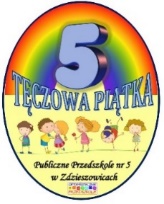 w Zdzieszowicach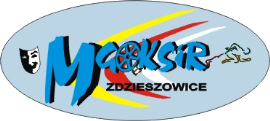 orazPubliczne Przedszkole nr 5 „TĘCZOWA PIĄTKA”w Zdzieszowicachzapraszają na XXI MIEJSKO-GMINNY  FESTIWAL PIOSENKI„ PRZEDSZKOLAK ’2019 ”pod hasłem                       bliżej przedszkola / bliżej      pola     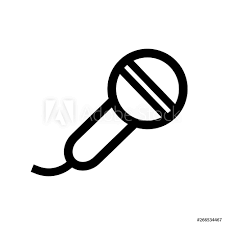 Piosenka bawi, uczy, wychowuje...Dnia: sobota, 23 listopada 2019 r. godz.9.30 Sala Widowiskowa MGOKSiR w Zdzieszowicachul. Powstańców Śląskich 7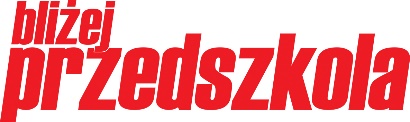      Pod patronatem:  Wydawnictwa 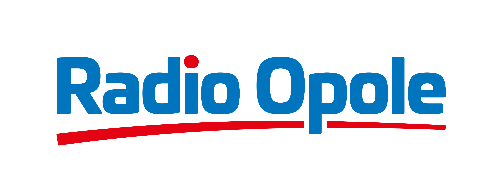      oraz patronatem medialnym Radia Opole S.A.       